Муниципальное бюджетное общеобразовательное учреждение «Средняя общеобразовательная школа с. Амурзет»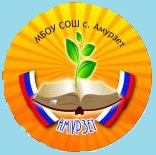 ВНЕКЛАССНОЕМЕРОПРИЯТИЕ  ПО МАТЕМАТИКЕ для 6 класса«МАТЕМАТИЧЕСКИЙ КОКТЕЙЛЬ»6 класс                                                                                    Составитель: Шеломенцева Ю.А.                                                                                                             учитель математики2013-2014 уч. год Игра-соревнование «Математический коктейль»Математика – наука,
Без неё нам не прожить.
Когда не можешь – это мука!
Когда не хочешь – это скука!
Спешите все!
Мы всех научим
Мозгами быстро шевелить!ВЕДУЩИЙ: Сегодня нам предстоит совершить с вами увлекательное путешествие по стране «Математика».  И на каждом этапе вы будете убеждаться в том, что этот, казалось бы, скучный и трудный предмет, имеет и другую сторону: математика прекрасна,  интересна и очень занимательна. Мы даже не замечаем, но Математика проникла во все сферы нашей жизни, она везде, она окружает нас. И сегодня вы в этом убедитесь. Недаром название нашего мероприятия звучит как «Математический коктейль».Сегодня, друзья, мы будем с вамиЦарицу наук восхвалять. Так можем гордо и по праву Мы математику назвать.Чтоб водить корабли, Чтобы в небо взлетать, Нужно много уметь, Нужно многое знать.И при этом, и при том, Вы заметьте-ка, Очень важная наука –Арифметика.Почему корабли не садятся на мель, А по курсу идут сквозь туман и метель?Потому, потому что, Вы заметьте-ка, Капитану помогает Арифметика!Чтоб врачом, моряком Или летчиком стать, Надо прежде всего Математику знать.А на свете нет профессий,Вы заметьте-ка,Где бы нам не пригодиласьАрифметика!В. Коростылев, М. ЛьвовскийВЕДУЩИЙ: Итак, давайте познакомимся с 3 командами (представление – название, девиз). Наше многоуважаемое жюри (представить).ВЕДУЩИЙ 1: Наши болельщики, и для вас теплое слово найдется у нас. Помните! Те лишь болельщики чтутся, которые вовремя хлопать умеют, где надо- кричат, где надо- смеются, короче, которые бурно болеют! Болельщики! Вы можете помочь своим командам! Сейчас на листочках вы должны написать как можно больше фильмов или мультфильмов, в названиях которых есть числа. Например: « ТРИ танкиста и собака», «Волк и СЕМЕРО козлят». (1 балл той команде, чьи болельщики напишут больше)КОНКУРС 1: математическая разминка ВЕДУЩИЙ: Распределитесь по очерёдности (в каждой команде по 6 человек – встать в 3 шеренги, ответившие уходят назад, отвечающие таким образом продвигаются вперёд). Вопросы задаются быстро по порядку всем командам. (1 балл за каждый вопрос)ВЕДУЩИЙ: Пока жюри подводят итоги, мне хочется спросить: а кто из вас считает число 13 несчастливым или вы тоже верите в это суеверие. Я думаю, что  всё совсем наоборот. Вот послушайте.ЧИСЛО 13Что случилось?Вот беда - разбежались кто куда!Что случилось? Что случилось?Ох, 13 появилось!Вот оно, вот оно -Несчастливое число.Примеры из жизни людей: Американский миллионер Поль Гети заявляет: - Где 13 человек - я за стол не сяду. Чертова дюжина не должна быть за ужином!В итальянской лотерее нет номера 13.Во Франции нет домов с номером 13.В Женеве самолеты вылетают в 12 часов, а не в 13.В самолетах нет 13 места, но...Англичанин Сипсон, проживающий на 13-м этаже в 13-й квартире, получил уведомление, что его увольняют с 13 числа, пошел с горя на футбольный матч и выиграл 53 457 фунтов стерлингов.Мы не верим суеверьям,Числам всем открыты двери.И с числом 13Нам нельзя расстаться.ВЕДУЩИЙ: А теперь выслушаем мнение жюри по первому конкурсу.КОНКУРС 2:  математическая пантомимаВЕДУЩИЙ: Отобрать по  3 участника с каждой команды, тянут листочки с понятиями, связанными с математикой (из набора понятий для каждой команды). Каждый участник для своей команды жестами объясняет понятия по выбранной карточке, а команда старается угадать. (Если не могут, дополнительный балл может заработать любой участник другой команды – подняв руку и угадав понятие). (1 балл за каждое угаданное понятие)ВЕДУЩИЙ: Пока наши участники готовятся, обращусь к болельщикам: сдайте листы с названиями фильмов жюри для подсчёта, а вам новое задание: составить математический словарь на букву «П» , кто больше – тот заработает дополнительный балл своей команде.ВЕДУЩИЙ: Вернёмся к нашим участникам. Готовы? Поехали! (пантомимы показывают, заслушивают жюри)КОНКУРС 3:  математическое рисование Ученый Г. Х. Харди размышлял: “Математик так же, как и художник создает узоры. Узоры математика, также как узоры художника должны быть прекрасны. Сейчас я объявляю конкурс художников, нужно по одному обучающемуся от команды, каждому по 3 попытки – оценивать лучшую (до 3 баллов).ЗАДАНИЯ:№1. Одновременно левой рукой и правой должен нарисовать 9 и 6.№2. Одновременно левой рукой и правой должен нарисовать треугольник и квадрат.№3. Одновременно левой рукой и правой должен нарисовать окружность и квадрат.ВЕДУЩИЙ: заслушаем многоуважаемое жюри.КОНКУРС 4:  математическая «занимака»Ведущий: Позвольте мне небольшое отступление (анекдот).Учитель на уроке геометрии рассматривал точку, затем отрезок как фигуру, определяемую двумя точками, хотел перейти к рассмотрению треугольника как фигуры, определяемой тремя точками. Он сказал, обращаясь к классу: “Итак, ребята, мы с вами рассмотрели точку и две точки. Какую фигуру, по-вашему, мы должны начать теперь изучать?”  “Запятую, дружно ответил класс”.ВЕДУЩИЙ: По рисунку ответить на вопросы каждой команде: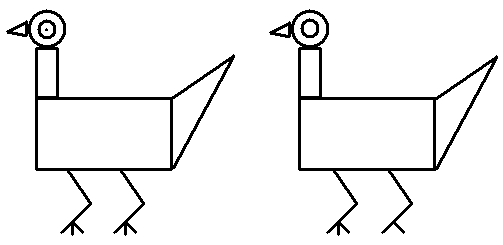 Из каких фигур состоит первая птичка (точки, отрезки, ломаные линии, треугольники, прямоугольники, кружки).Чем отличается вторая “птичка” от первой? (На одной ноге два пальчика и нет глаза). Побеждает команда, первая закончившая задание и правильно указавшая все элементы.  (1 балл)ВЕДУЩИЙ: Пока команды работают, вернёмся к болельщикам – сдайте листочки с заданиями жюри. И вот вам опять новое задание: из слова «калькулятор» надо составить как можно больше новых слов (1 балл своей команде), а болельщик, составивший самое длинное слово – получает дополнительный балл своей команде + приз себе. ВЕДУЩИЙ: Вернёмся к нашим участникам. (заслушивают жюри)КОНКУРС 5:  математические гонкиВЕДУЩИЙ:  Вы, наверное, уже засиделись и хотите размяться! Сейчас вам будет предоставлена такая возможность. (Помощники прикрепляют на спины членов команд карточки с различными числами, причём, каждый участник не знает, какое число прикреплено ему на спину). Задача каждой команды: как можно быстрее построиться по порядку номеров. Выигрывает та команда, которая быстро и  правильно выполнит задание. Варианты номеров могут быть следующими: (1 балл)КОМАНДА 1:  12  27  78  100  213  909    КОМАНДА 2:  16  38  92  119  200  815КОМАНДА 3: 19  45  83  131  300  752КОНКУРС 6:  математические «рассуждалки»При рассуждении о каждом слове, если отгадываютс 1-го раза – 3балла;
с 2-го раза – 2 балла;
с 3-го раза – 1 балл.ВЕДУЩИЙ:  Болельщики сдайте свои листочки со словами жюри для подсчёта и определения самого длинного слова. Предлагаю болельщикам в каждой своей группе выделить самого активного и успешного также для награждения (ФИО сдать жюри). ВЕДУЩИЙ:  Пока жюри работает, предлагаю задание для всех:СКОЛЬКО РАЗ ПОВТОРЯЕТСЯ СТО?У простого сторожа непросторный дом: Часто в нем стоножка бродит под столом. Дорожит стоножка чистотою ног. И столичной ваксой чистит сто сапог.Вместо двух непросто вычистить все сто.Сразу столько обуви не носил никто.У простой стоножки стоит постоятьИ у той стоножки опыт перенять.Б. Кордемский  Ответ: 19 раз.ВЕДУЩИЙ:  Заслушаем жюри (результат). Подведём итоги. ВЕДУЩИЙ: А сейчас самая долгожданная минута –церемония награждения. (грамоты, сладкие призы участникам и отличившимся болельщикам)ВЕДУЩИЙ: Ребята! Я надеюсь, что вам сегодня было интересно, и вы поняли, что математику нужно любить и учить, ведь это не такая уж скучная и трудная наука, она обладает своей особенной красотой и лишь тому красоту увидеть дано, кто будет усиленно и настойчиво трудиться, постигая её  азы. Позвольте закончить словами:ЦАРИЦА-МАТЕМАТИКАЖивет царица эта В высоком терему, И путь в ее владенья Откроется тому, Кто трудности согласен Все преодолевать, За результат сражаться, Об истине мечтать.Тот терем окружает Тернистый, долгий путь. Его осилить нужно, С дороги не свернуть. Случайно оказавшись В этом терему,Заметить не удастся Богатства никому.Уму, смекалке, логике Откроется секрет. Увидеть тогда сможете Красы нетленный свет. Хоть простота и ясность-Царицы той наряд. Но так она прекрасна, Что глаз не оторвать!И вас тогда царица По-царски наградит. Ее подарков щедрых Не сможете забыть. Они пребудут с вами До окончанья лет, То ум и знаний пламень, Науки дивный свет. О. Панишева№вопроса1 команда2 команда3 команда1Сколько хвостов у семи котов?  (7)Сколько носов у двух псов?      (2)                                        Сколько ушей у пяти малышей?  (10)2Сколько ушек у трёх старушек?    (6)Сколько у десяти ослов ушей и хвостов?  (30 = 20 ушей + 10 хвостов)Сколько пальчиков  на руках у четырёх мальчиков? (40)3На одной ноге страус весит . Сколько килограммовон весит на двух ногах? (60)  Тройка лошадей пробежала     . Сколько километров пробежала каждая  лошадь?  (30) Что тяжелее: килограмм сена или килограмм железа?      (одинаковый вес)4Для математики, дружочек, нужна тетрадочка в … (Не в кружочек,  а в клеточку)Знает точно ученица: от десятка 0 отнять, будет … (Не единица, а 10)Вот 5 ягодок в траве. Съел Одну. Осталось … (Не 2, а 4)5Есть у треугольника (углы, стороны, вершины)  Есть на прямой (точки)У бочки дно (круглое)6Ее никто не любит (2)Дюжина (12)Несчастливое число (13)№1 команда2 команда3 команда1ЛоманаяЗнак «>»Тупой угол2ЦиркульКвадратЗнак «=»3Знак «+»ТранспортирЛинейкаКомандаСлово, которое нужно отгадатьРассказы о слове1ТОЧКАБывает в предложении, на карте. У некоторых бывает в тетради, на лице. Это основная геометрическая фигура. Ставится в конце предложения. 2ПЛОЩАДЬ Узнают, когда получают квартиру. Если большая, то радуются. Есть Красная.Можно найти у прямоугольника, треугольника… 3УГОЛБывает у дома, у шкафа, у парты. Там иногда находятся дети. Я там тоже бываю. Об него можно удариться и присадить синяк. Фигура, которая состоит из точки (вершины угла) и двух различных полупрямых. 